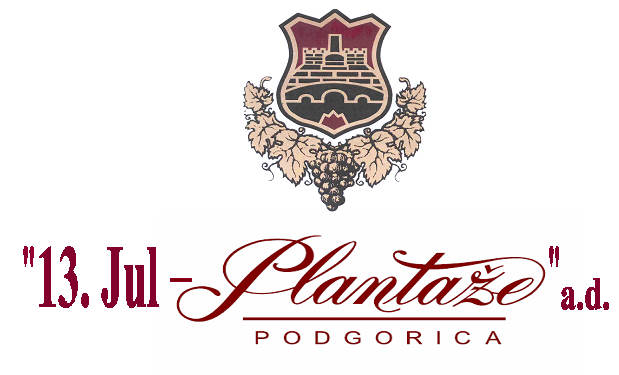 Na osnovu  Odluke odbora direktora „13 Jul – Plantaže“ a.d. Podgorica, br. 4227 od  30.08.2017. godine, objavljuje:J A V N I   P O Z I Vza prikupljanje ponuda za prodaju nepokretnostiI PREDMET PRODAJEPredmet prodaje je zemljište u vlasništvu  „13 Jul – Plantaže“ a.d. Podgorica, upisano u listovima nepokretnosti br.1776 i br.2254,  KO Tološi, a koje čine slijedeće kat. parcele: kat. parcela broj 4912/5,  površine 1.246 m²; LN 1776 KO Tološi kat. parcela broj 4732,     površine 1.997 m²; LN 1776 KO Tološi kat. parcela broj 4736      površine  1.478 m²; LN 1776 KO Tološi kat. parcela broj 4738,     površine  1.966 m²; LN 1776 KO Tološi kat. parcela broj 4744/2,  površine 3.377 m²;  LN 1776 KO Tološi kat. parcela broj 4735,     površine 2.131 m²;  LN 2254 KO Tološi,                                                               u ukupnoj površini od 12.195 m².II CIJENANajniža početna cijena zemljišta koje je predmet prodaje ovog javnog poziva iznosi: 120,00 €/ m²;III OPŠTI USLOVIUčesnici javnog pozivaPravo učešća na ovaj javni poziv imaju sva fizička i pravna lica.Fizička lica koja su učesnici ovog javnog poziva, dužna su navesti u predmetnoj ponudi sljedeće podatke: prezime, ime i ime jednog roditelja; adresu, jedinstveni matični broj i potpis; broj telefona, kao i e-mail adresu i broj faxa (ukoliko ih posjeduje); broj lične karte ili putne isprave (pasoša).Pravna lica koja su učesnici ovog javnog poziva dužna su navesti slijedeće podatke: naziv i sjedište pravnog lica; rješenje o registraciji; rješenje za PIB i PDV; potvrda od suda da se ne vodi stečajni i likvidacioni postupak;potvrda od Suda da se ne vodi krivični postupak i da odgovorno lice nije krivično kažnjavano; karton deponovanih potpisa;  potvrda od Poreske uprave-Centralni registar privrednih subjekata da se firma ne nalazi u kaznenoj evidenciji centralnog registra privrednih subjekata Poreske uprave;broj telefona, kao i e-mail adresu i broj faxa (ukoliko ih posjeduje).Mjesto i vrijeme podnošenja ponudaPonude će se dostavljati u zatvorenoj koverti sa naznakom “NE OTVARAJ”, na adresu: “13 Jul- Plantaže” a.d., Put Radomira Ivanovića br.2, Podgorica.Ponude će se dostavljati u roku od 20 dana od dana oglašavanja ovog javnog poziva, tj. od 21.09.2017.g. do 11.10.2017.godine. Posebne napomene Ponuda se mora odnositi na cjelokupno zemljište koje je predmet ovog javnog poziva, u protivnom ista neće biti razmatrana.  Informacije možete dobiti svakog radnog dana od 07 do 15 časova, na telefon020 444 131  i  067 595 955. Kontakt osoba Milena Đurović.